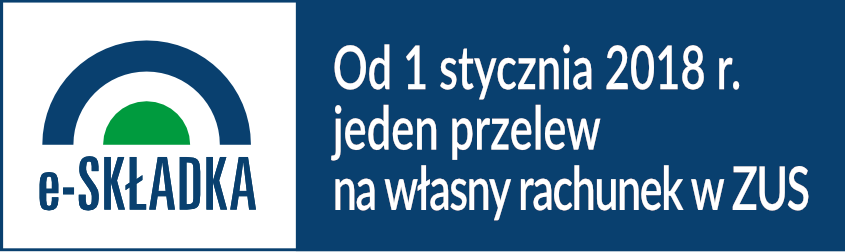 e-Składka – proste płatności do ZUSOd 1 stycznia 2018 r. zmienią się zasady rozliczeń z ZUS. Przedsiębiorcy do końca roku dostaną jeden indywidualny numer rachunku składkowego. Nie będą już aktywne dotychczasowe numery rachunków, na które przedsiębiorcy opłacali składki. Więcej informacji na www.zus.pl/eskladka oraz telefonicznie 22 560 16 00.									< czytaj więcej> 